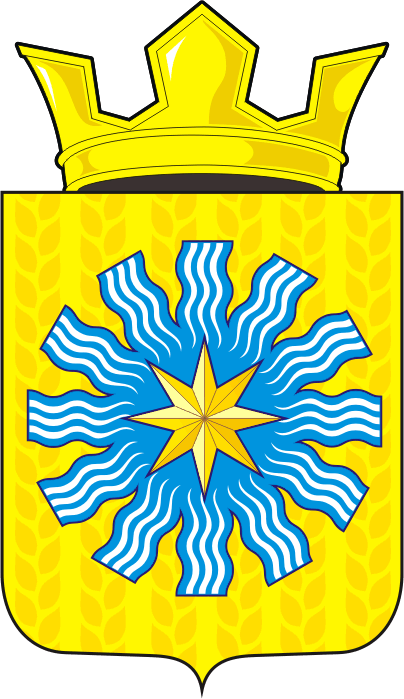 СОВЕТ ДЕПУТАТОВМУНИЦИПАЛЬНОГО ОБРАЗОВАНИЯАЛЕКСАНДРОВСКИЙ СЕЛЬСОВЕТСАРАКТАШСКОГО РАЙОНАОРЕНБУРГСКОЙ ОБЛАСТИЧЕТВЕРТЫЙ СОЗЫВР Е Ш Е Н И Еседьмого заседания Совета депутатовАлександровского сельсовета четвертого созыва15.02.2021                          с. Вторая Александровка                             № 27О внесении изменений в решение совета депутатов муниципального образования Александровский сельсовет от  25 декабря 2020 года №16                   «О бюджете муниципального образования  Александровский  сельсовет                            на 2021 год  и  на плановый период 2022 и 2023 годов.      На основании статей 12, 132 Конституции Российской Федерации, статьи 9 Бюджетного кодекса Российской Федерации, статьи 35 Федерального закона от 06.10.2003 № 131-ФЗ «Об общих принципах организации местного самоуправления в Российской Федерации» и статьи 22 Устава муниципального образования Александровский сельсовет Совет депутатов Александровского сельсоветаР Е Ш И Л :Внести следующие изменения в решение Совета депутатов МО Александровский сельсовет от 25 декабря 2020 года №16  «О бюджете муниципального образования Александровский сельсовет на 2021 и на плановый период 2022 и 2023 годов»    1.1. Пункт 1изложить в следующей редакции:1)общий объем доходов местного бюджета на 2021г. в сумме 3 942 900,00 рублей;2)общий объем расходов местного бюджета в сумме на 2021г. в сумме  3 942 900,00рублей.3)дефицит местного бюджета в сумме 0,00 рублей.        1.2. Приложение №1 «Источники внутреннего финансирования дефицита местного бюджета на 2021 и на плановый период 2022 и 2023годов » изложить в редакции согласно приложению № 1 к настоящему решению;     1.3. Приложение №5 «Поступление доходов в местный бюджет на 2021 и на плановый период 2022 и 2023 годов» изложить в редакции согласно приложению № 2 к настоящему решению;    1.4.Приложение №6 «Распределение бюджетных ассигнований местного бюджета на 2021 и на плановый период 2022 и 2023 годов  по разделам и подразделам расходов классификации расходов бюджетов» изложить в редакции согласно приложению № 3 к настоящему решению;     1.5. Приложение №7 «Распределение бюджетных ассигнований местного бюджета на 2021  и на плановый период 2022 и 2023 годов по разделам и подразделам, целевым статьям и видам расходов, классификации расходов бюджетов» изложить в редакции согласно приложению № 4 к настоящему решению;      1.6. Приложение № 8 «Ведомственная структура расходов местного бюджета на 2021 год и на плановый период 2022 и 2023 годов» изложить в редакции согласно приложению № 5 к настоящему решению;    2. Контроль за исполнением данного решения возложить на постоянную комиссию по бюджетной, налоговой и финансовой политике, собственности и экономическим вопросам, торговле и быту (Кабелькова Т.А.)    3.  Настоящее решение подлежит размещению на официальном сайте администрации муниципального образования Александровский сельсовет Саракташского района Оренбургской области в сети Интернет в десятидневный срок.Врио главы муниципального образования Председатель Совета депутатов                                                       Е.А.ЮдинаРазослано: администрации сельсовета, прокурору района, постоянной комиссии